ST. LUKE’S ANGLICAN CHURCH, PALERMO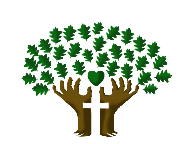 Fourth Sunday of EasterSunday, April 25, 2021 ◊ 10:30 am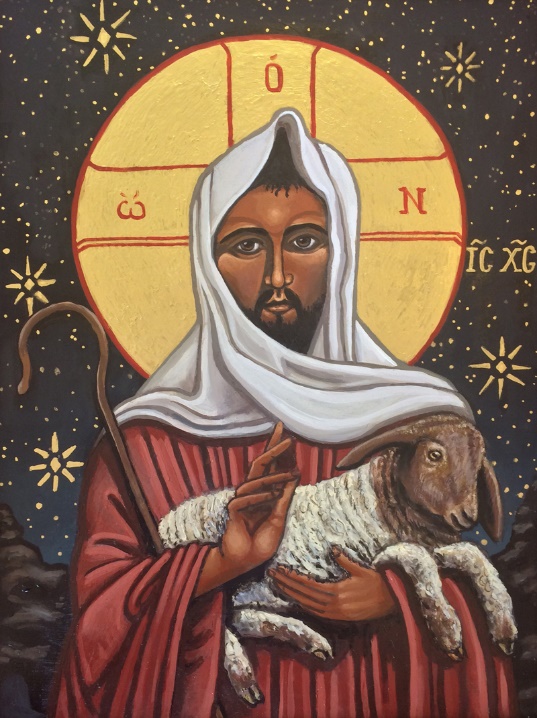 The Reverend Garfield Wu – PresiderThe Reverend Fran Wallace – PreacherWelcome to St. Luke’s!We are glad to be able to worship with you. Our service will look a little different than usual week as we take precautions to prevent the spread of COVID-19. Though this time may bring challenges, we know that nothing can separate us from the love of God.None of us comes to church by accident. No matter what joys, burdens, or problems you bring with you this day, we pray that God’s grace will touch you and fill you with the hope and commitment to live your life with peace, courage, compassion, and love. THE GATHERING OF THE COMMUNITYProcessional HymnGod, We Praise You – CP #331（v. 1, 3, 4）1.   God, we praise you! God, we bless you!God, we name you sovereign Lord! Mighty King whom angels worship, Father, by your church adored:all creation shows your glory.heaven and earth draw near your throne, singing “Holy, Holy, Holy, Lord of hosts and God alone!” 3.   Jesus Christ, the king of glory,      everlasting son of God,      humble was your virgin mother,      hard the lonely path you trod;      by your cross is sin defeated,      hell confronted face to face,      heaven opened to believers,      sinners justified by grace.4.   Christ, at God’s right hand victorious,      you will judge the world you made.      Lord, in mercy help your servants      for whose freedom you have paid:      raise us up from dust to glory,      guard us from all sin today.      King enthroned above all praises,      save your people, God, we pray.GreetingCelebrant:	Alleluia! Christ is risen.All:		The Lord is risen indeed. Alleluia!Celebrant:	May his grace and peace be with you.All:		May he fill our hearts with joy.Collect for Purity Celebrant:   Almighty God, All:             to whom all hearts are open, all desires known, and from you no secrets are hidden, cleanse the thoughts of our hearts by the inspiration of your Holy Spirit, that we may perfectly love you and worthily magnify your holy name, through Christ our Lord. Amen.  Glory to God All:             Glory to God in the highest,			and peace to his people on earth.Lord God, heavenly king,almighty God and Father,we worship you, we give you thanks,we praise you for your glory.Lord Jesus Christ, only Son of the Father,Lord God, Lamb of God,you take away the sin of the world:have mercy on us;you are seated at the right hand of the Father: receive our prayer.For you alone are the Holy One,you alone are the Lord,you alone are the Most High,Jesus Christ, with the Holy Spirit,in the glory of God the Father. Amen.Collect of the Day O God of peace, who brought again from the dead our Lord Jesus Christ, that great shepherd of the sheep, by the blood of the eternal covenant, make us perfect in every good work to do your will, and work in us that which is well-pleasing in your sight; through Jesus Christ our Lord. Amen.THE PROCLAMATION OF THE WORDA Reading from the Book of ActsActs 4:8-12Then Peter, filled with the Holy Spirit, said to them, ‘Rulers of the people and elders, if we are questioned today because of a good deed done to someone who was sick and are asked how this man has been healed, let it be known to all of you, and to all the people of Israel, that this man is standing before you in good health by the name of Jesus Christ of Nazareth, whom you crucified, whom God raised from the dead. his Jesus is “the stone that was rejected by you, the builders; it has become the cornerstone.”There is salvation in no one else, for there is no other name under heaven given among mortals by which we must be saved.’The Word of the Lord.Thanks be to God.Gradual HymnTo Show by Touch or Word – SYP 1161.  All hail the power of Jesus’ name!Let angels prostrate fall;bring forth the royal diademand crown him Lord of all.bring forth the royal diademand crown him Lord of all.2.  Hail him, the heir of David’s line,whom David Lord did call, the God incarnate, life divine,and crown him Lord of all, the God incarnate, life divineand crown him Lord of all.5.  Let every tongue and every tribe,delivered from the fall,to Christ all majesty ascribe,and crown him Lord of allto Christ all majesty ascribeand crown him Lord of all.1.  All hail the power of Jesus’ name!Let angels prostrate fall;bring forth the royal diademand crown him Lord of all.bring forth the royal diademand crown him Lord of all.1.  All hail the power of Jesus’ name!Let angels prostrate fall;bring forth the royal diademand crown him Lord of all.bring forth the royal diademand crown him Lord of all.1.  All hail the power of Jesus’ name!Let angels prostrate fall;bring forth the royal diademand crown him Lord of all.bring forth the royal diademand crown him Lord of all.1.  All hail the power of Jesus’ name!Let angels prostrate fall;bring forth the royal diademand crown him Lord of all.bring forth the royal diademand crown him Lord of all.1. To show by touch and wordDevotion to the earthTo hold in full regardAll life that comes to birth,We need, O God, the will to findThe good you had of old in mind.2.  Renew our minds to chooseThe things that matter mostOur hearts to long for truth‘till pride of self is lost.For every challenge that we faceWe need your guidance and your grace.The GospelJohn 10:11-18The Lord be with you.And also, with you.The Holy Gospel of our Lord Jesus Christ, according to Luke. Glory to you, Lord Jesus Christ.I am the good shepherd. The good shepherd lays down his life for the sheep. The hired hand, who is not the shepherd and does not own the sheep, sees the wolf coming and leaves the sheep and runs away—and the wolf snatches them and scatters them. The hired hand runs away because a hired hand does not care for the sheep. I am the good shepherd. I know my own and my own know me, just as the Father knows me and I know the Father. And I lay down my life for the sheep. I have other sheep that do not belong to this fold. I must bring them also, and they will listen to my voice. So there will be one flock, one shepherd. For this reason the Father loves me, because I lay down my life in order to take it up again. No one takes it from me, but I lay it down of my own accord. I have power to lay it down, and I have power to take it up again. I have received this command from my Father.The Gospel of Christ.Praise to you, Lord Jesus Christ.3.  Let love from day to dayBe yardstick, rule and norm,And let our lives portrayYour word in human form.Now come with us that we may haveYour love about us, where we live.The SermonBy the Rev. Fran WallaceThe Apostle’s Creed The Prayers of the PeopleLitany #15 – Easter (from BAS p. 122)Family Cycle of Prayer: Everie & Leonie Perera, Beatrice & Derek Prins, Ranji & Arthur Rajaratnam, Answerd Ramcharan & Karen Mewa Ramcharan, Lynette Reis, Mark & Barb Robinson, and their families.In the Diocese of Niagara:St. John, Burlington; the Reverend Canon Leslie Gerlofs, Rector; and the people of that parish.Let us take a moment to say the names of those we know to be in need, or allow those things are weighing heavy our on our hearts this day to come before the Lord. […]So, we commend ourselves and all for whom we pray to the mercy and protection of our heavenly Father. AmenConfession and AbsolutionThe PeaceThe peace of the Lord be always with you.And also with you.THE CELEBRATION OF THE EUCHARISTPreparation of the GiftsOffertory HymnBreak Now the Bread of Life – SFGP 86 (v.1-3)1.	Break now the bread of life, dear Lord, to me,as once you broke the loaves beside the sea.Beyond the sacred page I seek you, Lord;my spirit waits for you, O living Word.2.	Bless your own truth, dear Lord,to me, to me, as when you blest the bread by Galilee;then shall all bondage cease, all fetters fall,and I shall find my peace, my all in all.3.	You are the bread of life, O Lord, to me,your holy Word the truth that sets me free.Give me to eat and live with you above;teach me to love your truth, for you are love.The Prayer over the GiftsGod of loving care, you spread before us the table of life, and give us the cup of salvation to drink. Keep us always in the fold of your Son Jesus Christ, our Saviour and our shepherd. Amen.The Great Thanksgiving (Eucharistic Prayer #2)The Lord's PrayerThe Breaking of the BreadThe Communion The EucharistYou are encouraged to receive the Holy Communion, standing or kneeling at the communion rail or at your request in your seat. In accordance with COVID-19 health guidelines, only the host will be distributed. Let us know if you require a gluten-free wafer. If you prefer a blessing only, please indicate so by crossing your arms. If you find it difficult to get to the altar, we will be honoured to bring the Holy Communion to you.THE SENDING OF GOD'S PEOPLEThe Prayer after CommunionGod of steadfast love, watch over the Church redeemed by the blood of your Son. May we who share in these holy mysteries come safely to your eternal kingdom, where there is one flock and one shepherd. We ask this in the name of Jesus Christ the risen Lord. Amen.DoxologyBlessingThe Celebrant blesses the people, and all respond,Amen.AnnouncementsRecessional Hymn  Stand Up and Bless the Lord – CP 350 (v. 1-4)1. Stand up and bless the Lord, you people of God’s choice; stand up and bless the Lord of hostswith heart and soul and voice.2. Though high above all praise, above all blessing high, who would not fear God’s holy name, and laud and magnify? 3. O for the living flame from God’s own altar brought, to touch our lips, our minds inspire, and wing to heaven our thought!4.  God is our strength and song, who makes salvation ours;then be God’s love in Christ proclaimed with all our ransomed powers.The DismissalLet us go out in peace to proclaim the risen Christ!Thanks be to God. Hallelujah!PostludeThis liturgy is used with the permission of the Bishop of Niagara.This service is adapted from The Book of Alternative Services (BAS). The Book of Alternative Services, copyright © 2019 by the General Synod of the Anglican Church of Canada; all rights reserved; reproduced under license. Common Worship, copyright © 2019 by the Archbishop's Council; used by permission; all rights reserved.ANNOUNCEMENTSSt. Luke’s Socializing Seniors Virtually Program Continues this Wednesday!Program Runs each Wednesday at 11 am until May 26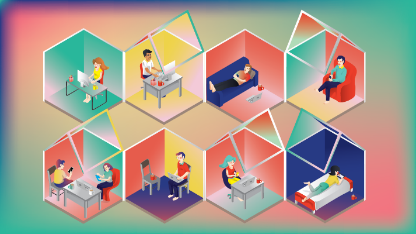 St. Luke's is happy that our Seniors' Virtual Social Hour with Gabriella Mostacci Tolic, RP, MACP, is off to a great start. You are invited to participate in our program each Wednesday at 11 am, up to and including May 26. An exciting line up of group and individual workshops will be provided.Please email us to register at office@stlukepalermo.ca and receive the Zoom Link. Please feel free to share this event with your friends, family and neighbours!St. Luke’s Palermo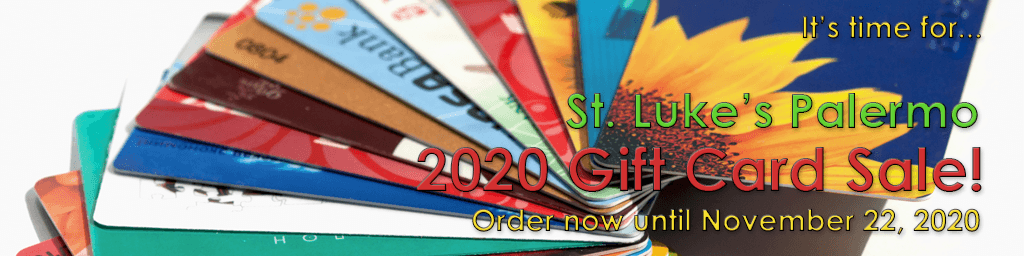 Spring 2021 Gift Card Sale!St. Luke’s Gift Card Sale has ended for this spring. We are extremely grateful to all of the people throughout our community who made this sale a great success. Your gift cards will help St. Luke’s stay financially stable as we progress through the pandemic lockdown. Thank you all! Orders should be ready today. For questions or concerns, please contact us at office@stlukepalermo.caGladis Di Paolo Receives 2021 Halton Volunteer Impact Award!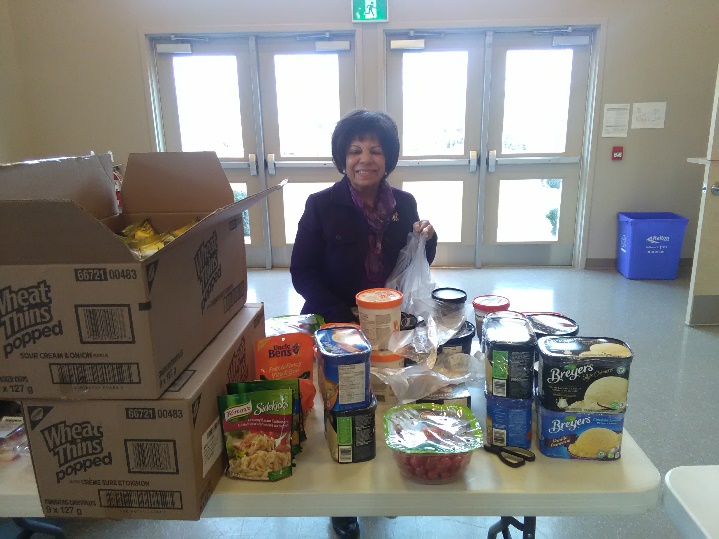 We are delighted to announce that Community Development Halton has recognized our own Gladis Di Paolo with their Halton Volunteer Impact Award this year! This annual award recognizes people who demonstrate great caring in their work across Halton. Gladis is receiving the award for her years of ministry to the North Oakville and Milton communities, such as her home visits to those who cannot attend St. Luke’s, organizing and preparing food for our Community Dinners, and contributing to our Nourishing Neighbours food program. Over the past year, Gladis has been extremely active in Nourishing Neighbours, preparing food packages and purchasing additional household items for people in need during the COVID-19 lockdown. We are very proud of Gladis and her husband Joe for their steadfast contributions, and we thank God for their work!Health and Safety Protocol:Always wear a mask when in the Church.Please sanitize your hands as you come into the Church, going up for communion and coming down after communion and when you are leaving the building.Please take your bulletin home with you.If you have any of the following symptoms, please contact your family doctor.Symptoms of COVID-19 can vary from person to person. Symptoms may also vary in different age groups. Some of the more commonly reported symptoms include:new or worsening coughshortness of breath or difficulty breathingtemperature equal to or over 38°Cfeeling feverishchillsfatigue or weaknessmuscle or body achesnew loss of smell or tasteheadachegastrointestinal symptoms (abdominal pain, diarrhea, vomiting)feeling very unwellChildren have been more commonly reported to have abdominal symptoms and skin changes or rashes.In severe cases, the infection can lead to death.Symptoms may take up to 14 days to appear after exposure to COVID-19.Evidence indicates that the virus can be transmitted to others from someone who is infected but not showing symptoms. This includes people who:have not yet developed symptoms (pre-symptomatic)never develop symptoms (asymptomatic)While experts know that these kinds of transmissions are happening among those in close contact or in close physical settings, it is not known to what extent. This means it is extremely important to follow the proven preventative measures.For more information, please look online at https://www.canada.ca/en/public-health/services/diseases/coronavirus-disease-covid-19.htmlThank you for joining us today. We do hope that you will come again.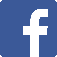 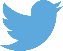 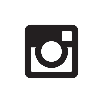 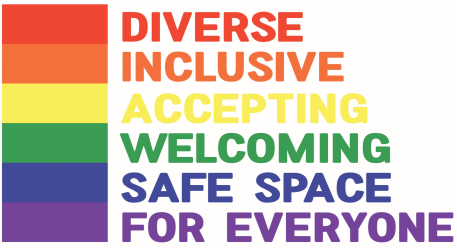 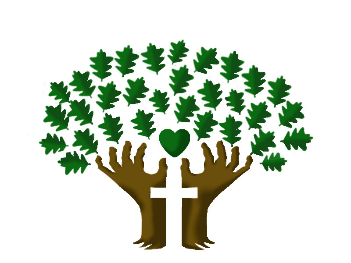 St. Luke’s Anglican Church, Palermo3114 Dundas Street West,Oakville, Ontario, L6M 4J3 Tel: 905-825-3364Email: office@stlukepalermo.ca Website: stlukepalermo.caRector: The Rev. Garfield WuEmail: rector@stlukepalermo.ca Tel: 647-878-8650Reader: Sylvia Young Music Director: Janet CorreiaDuty Warden: Margie SimmsGreeter: Peter MalueCelebrant:Let us confess the faith of our baptism as we say,All:I believe in God, the Father almighty, creator of heaven and earth. I believe in Jesus Christ, his only Son, our Lord. He was conceived by the power of the Holy Spirit and born of the Virgin Mary. He suffered under Pontius Pilate, was crucified, died, and was buried. He descended to the dead. On the third day, he rose again. He ascended into heaven and is seated at the right hand of the Father. He will come again to judge the living and the dead. I believe in the Holy Spirit, the holy catholic Church, the communion of saints, the forgiveness of sins, the resurrection of the body, and the life everlasting. Amen.Celebrant:That our risen Saviour may fill us with the joy of his holy and life-giving resurrection, let us pray to the Lord.All:Hear us, Lord of glory!Celebrant:That isolated and persecuted churches may find fresh strengthin the Easter gospel, let us pray to the Lord.All:Hear us, Lord of glory!Celebrant:That he may grant us humility to be subject to one another in Christian love, let us pray to the Lord.All:Hear us, Lord of glory!Celebrant:That he may provide for those who lack food, work, or shelter, let us pray to the Lord.All:Hear us, Lord of glory!Celebrant:That by his power wars and famine may cease through all the earth, let us pray to the Lord.All:Hear us, Lord of glory!Celebrant:That he may reveal the light of his presence to the sick, the weak, and the dying, that they may be comforted and strengthened, let us pray to the Lord.All:Hear us, Lord of glory!Celebrant:That he may send the fire of the Holy Spirit upon his people, that we may bear faithful witness to his resurrection, let us pray to the Lord.All:Hear us, Lord of glory!Celebrant:Dear friends in Christ,God is steadfast in love and infinite in mercy; he welcomes sinners and invites them to his table. Let us confess our sins, confident in God's forgiveness.Celebrant:Most merciful God,All:we confess that we have sinned against you in Thought, Word, and Deed, by what we have done, and by what we have left undone. We have not loved you with our whole heart; we have not loved our neighbours as ourselves. We are truly sorry, and we humbly repent. For the sake of your Son Jesus Christ, have mercy on us and forgive us, that we may delight in your will, and walk in your ways, to the glory of your name. AmenCelebrant:Almighty God have mercy upon you, pardon and deliver you from all your sins, confirm and strengthen you in all goodness, and keep you in eternal life; through Jesus Christ, our Lord.All:Amen.Celebrant:People:The Lord be with you.And also with you.Celebrant:Lift up your hearts,All:We lift them to the Lord.Celebrant:Let us give thanks to the Lord our God.All:It is right to give our thanks and praise.Celebrant:We give you thanks and praise, almighty God,through your beloved Son, Jesus Christ,our Saviour and Redeemer.He is your living Word,through whom you have created all things.By the power of the Holy Spirithe took flesh of the Virgin Maryand shared our human nature.He lived and died as one of us,to reconcile us to you,the God and Father of all.In fulfilment of your willhe stretched out his hands in suffering,to bring release to those who place their hope in you;and so he won for you a holy people.He chose to bear our griefs and sorrows,and to give up his life on the cross,that he might shatter the chains of evil and death,and banish the darkness of sin and despair.By his resurrectionhe brings us into the light of your presence.Now with all creation we raise our voicesto proclaim the glory of your name..All:Holy, holy, holy Lord,God of power and might,heaven and earth are full of your glory.Hosanna in the highest.Blessed is he who comes in the name of the Lord.Hosanna in the highest.Celebrant:Holy and gracious God,accept our praise,through your Son our Saviour Jesus Christ;who on the night he was handed overto suffering and death,took bread and gave you thanks,saying, “Take, and eat:this is my body which is broken for you.”In the same way he took the cup,saying, “This is my blood which is shed for you.When you do this, you do it in memory of me.”Remembering, therefore, his death and resurrection,we offer you this bread and this cup,giving thanks that you have made us worthyto stand in your presence and serve you.We ask you to send your Holy Spiritupon the offering of your holy Church.Gather into oneall who share in these sacred mysteries,filling them with the Holy Spiritand confirming their faith in the truth,that together we may praise youand give you glorythrough your Servant, Jesus Christ.All glory and honour are yours,Father and Son, with the Holy Spiritin the holy Church, now and for ever.All:Amen.Celebrant:And now, as our Saviour Christ has taught us, we are bold to say:All:Our Father, who art in heaven, hallowed be thy name,thy kingdom come, thy will be done,on earth as it is in heaven.Give us this day our daily bread. And forgive us our trespasses,as we forgive those, who trespass against us. And lead us not into temptation,but deliver us from evil. For thine is the kingdom,the power, and the glory, forever and ever. Amen.Celebrant:Lord, we died with you on the cross.All:Now we are raised to new life.Celebrant:We were buried in your tomb.All:Now we share in your resurrection.Celebrant:Live in us, that we may live in you.Celebrant:All:Alleluia! The gifts of God for the people of God.Thanks be to God. Alleluia!Celebrant:Glory to GodAll:whose power, working in us, can do infinitely more than we can ask or imagine. Glory to God from generation to generation, in the Church and in Christ Jesus, forever and ever. Amen.READINGS FOR NEXT SUNDAYActs 8.26–40; John 15.1–8